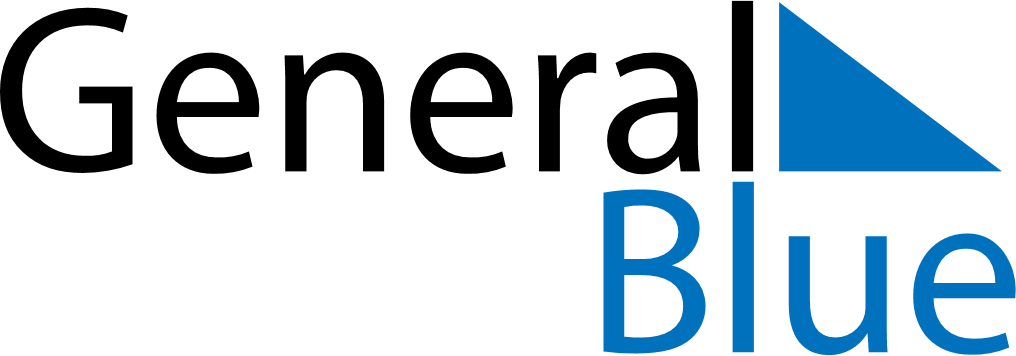 August 2023August 2023August 2023Dominican RepublicDominican RepublicMONTUEWEDTHUFRISATSUN1234567891011121314151617181920Restoration Day2122232425262728293031